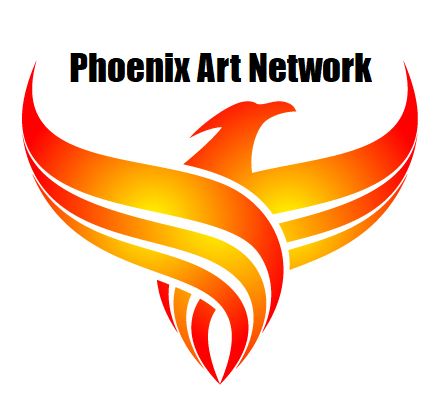 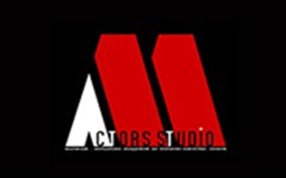 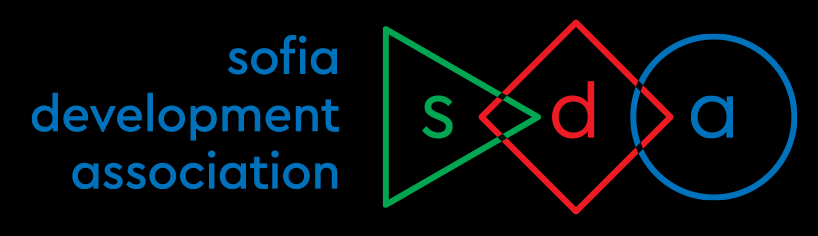 PHOENIX ART NETWORKс финансовата подкрепа на       Национален фонд „Култура“ 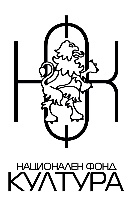 Проект CrossroadsScreen Acting Academy Sofia 2022за кино, телевизия, реклами Регистрационна форма за участиеМоля попълнете и изпратете обратно на e-mail pvelichkova@yahoo.com  Свободно добавяйте редове.ТРИ ИМЕНА …………………………………………………………………………………Три имена на английски…………………………………………………………………..Година на раждане………………………………………………………………….Телефон за контакт…………………………………………………………………E-mail за контакт…………………………………………………………………….Социална мрежа, чат, Web - page……………………………………………ОБРАЗОВАНИЕ …………………………………………………………………………………………………………………………………………………………………………………………………….УЧАСТИЕ в професионални школи, семинари, класове, академии, специализации /моля избройте/:…………………………………………………………………………………………………………………………………………………………………………………………………….ТВОРЧЕСКИ ОПИТ /моля избройте по-важни участия, проекти/:…………………………………………………………………………………………………………………………………………………………………………………………………….…………………………………………………………………………………………………………………………………………………………………………………………………….………………………………………………………………………………………………….Занимавам се:                            професионално / непрофесионалноЩе изпратя видео материали или линкове с мои участия:  да / неЖелая да участвам като: 	    АКТИВЕН УЧАСТНИК / СЛУШАТЕЛ	При одобрение за участие ще заплатя такса: в брой / по банков път        /банкова сметка при нужда ще бъде изпратена по мейл/С ИЗПРАЩАНЕТО НА ТАЗИ РЕГИСТРАЦИОННА ФОРМА ДЕКЛАРИРАМ, ЧЕ:С изпращането на тази Регистрационна форма потвърждавам записването си за участие и задължението да заплатя таксата участие. При отказ от участие в срок от 7 дни преди старта на Академията съм инфрмиран/а, че се дължи пълната такса участие.Давам съгласието си да предоставя за ползване за нуждите на Академията посочените по-горе лични данни. Давам съгласието си името ми да бъде съобщавано като участник в Академията.Давам съгласието си работата ми по време на Академията да бъде снимана и използвана в учебния процес, записите да се използват за архива на Академията, за отразяване на дейността на Академията в медиите, интернет пространството и в социалните мрежи и за други некомерсиални цели по повод дейности на Академията. Задължавам се при разпореждане да спазвам всички противоепидемични мерки, въведени в страната и тези, изисквани от организаторите, както и да ги информирам незабавно при промяна в здравословното ми състояние. Информиран/а съм, че при невъзможност за участие или продължаване на участието ми в Академията поради здравословен проблем, организаторите ще възстановят частично заплатената сума, според времето за участие и направените разходи.При извънредни обстоятелства и ограничения приемам предложената алтернативна схема за провеждане на Академията в посочения период. В такъв случай организаторите не дължат връщане на парите при промяна на първоначално обявената програма за провеждане.Информиран/а съм, че записването и попълването на местата става по реда на заплащане, след одобрение от организаторите. N.B. Във връзка с евентуална извънредна ситуация с COVID -19 организаторите си запазват правото да не допуснат или да отстранят участник при отказ за неспазване на въведени противоепидемичните мерки, с което поставя в риск другите участници.ДАТА НА РЕГИСТРАЦИЯ: Забележка: Одобрените участници ще получат потвърждение по електронна поща и материали, които трябва да подготвят предварително за работа в класовете.При въпроси, моля пишете или позвънете:Павлина Величкова 0887519265, pvelichkova@yahoo.com, Pavlina Velichkova – FB, WhatsApp, Viber, Telegram